附件2车辆运输车合规装载示意图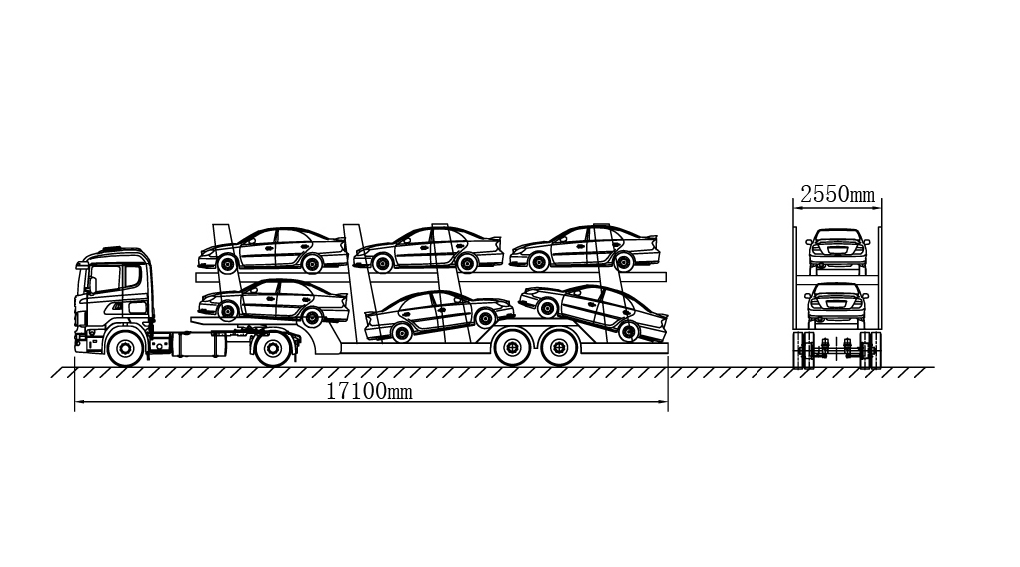 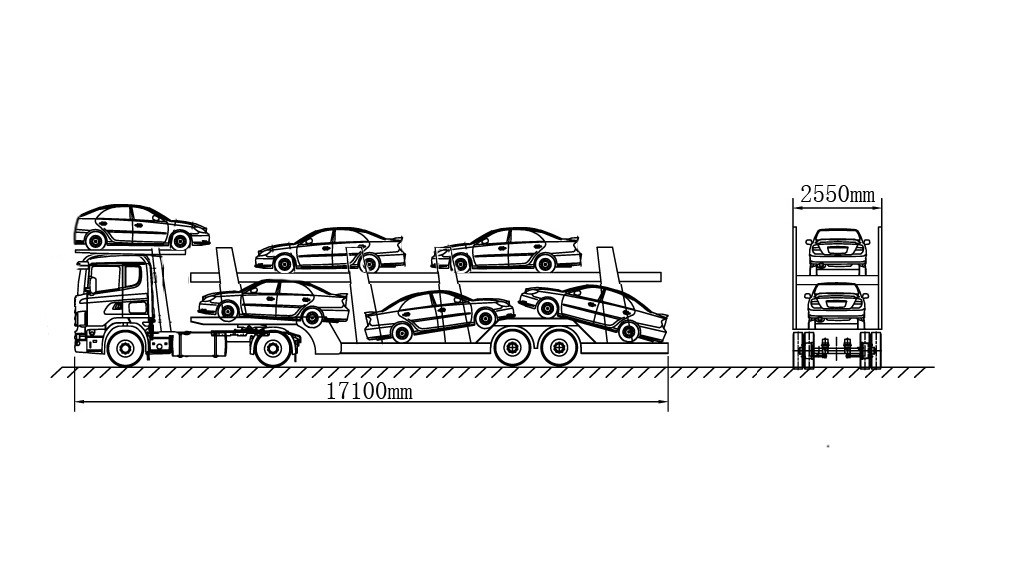 平头铰接车辆运输车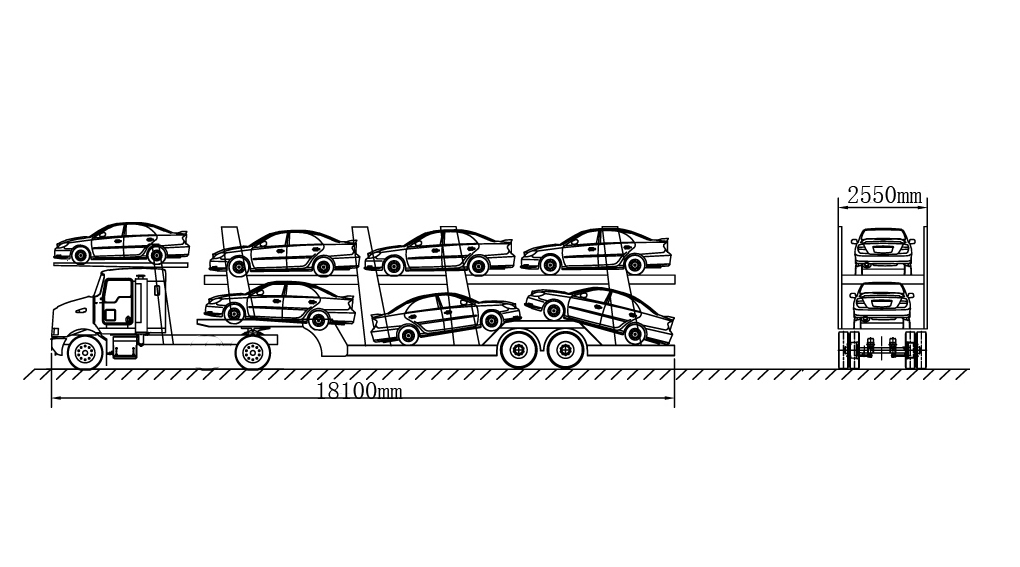 长头铰接车辆运输车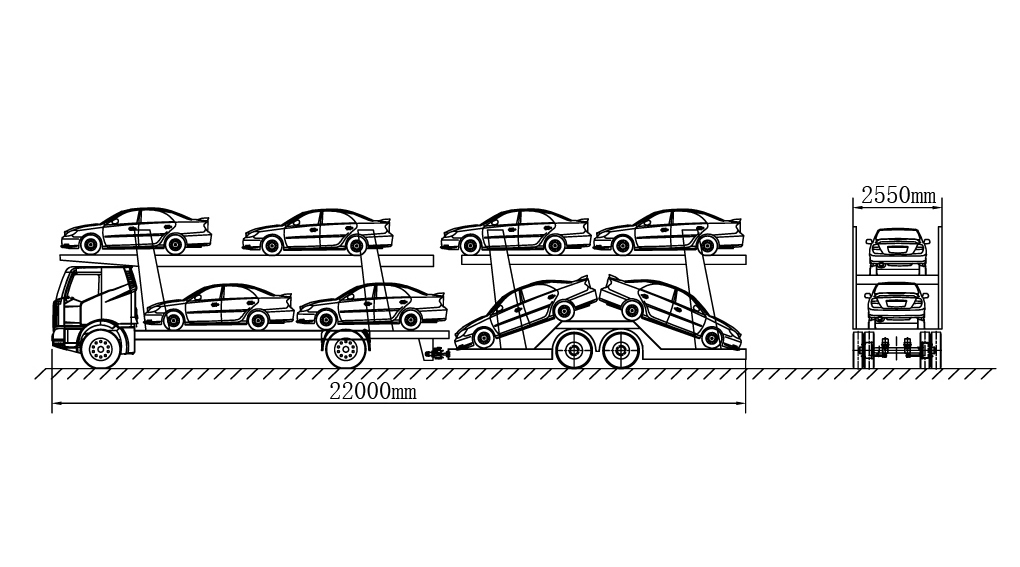 中置轴车辆运输车